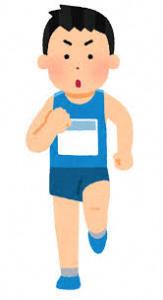 ■趣　旨　　高知龍馬マラソン2020では参加いただくランナーの方々に、安全なマラソン大会環境を提供し、競技中の事故等を防ぐために、医療救護体制を整えています。レース中のアクシデントによる救命措置は一刻を争い、救急車やAEDを持ったスタッフが到着するまでの初期の手当が明暗を分けます。ランニングサポーター制度は、事前に救命講習を受けていただき、ランナーへの大会救護活動の啓発・迅速な対応を御協力いただくことにより、安全な大会運営を行うものです。■講習会　　下記の事前講習会のいずれかに参加していただきます。（参加申込書に参加日を御記入ください。）高知市総合運動場体育館（高知市大原町158   　088-833-4061）各会定員50名（計100名）てんこす〔新京町プラザ〕（高知市帯屋町1-11-401　088-855-5411）各会定員20名（計　60名）※2月15日（土）の講習会は、各会の応募状況により人数を調整させていただく場合があります。■対象者　　高知龍馬マラソン2020大会への参加申込手続きを完了したランナー■募集定員　　各会場・各会毎に定員を設定しています。（先着順）■登録方法　　方　法：参加申込書に必要事項を記入の上、郵送、FAX、メールのいずれかで申込み　　日　時：令和元年9月14日（土）～令和２年１月17日（金）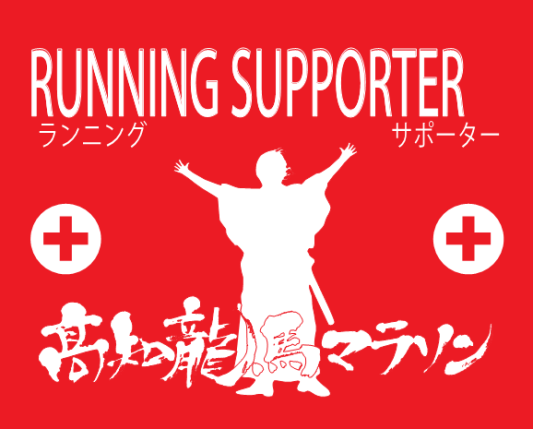 ■配布物　・高知龍馬マラソン2020ランニングサポーターゼッケン（講習会受講後お渡しします。大会当日、背中に付けて御参加ください。）■注意事項（必ずご確認ください。）　・登録手続は、大会への参加申込が完了してからお申し込みください。＜問合せ先＞　高知龍馬マラソン実行委員会事務局　担当：山岡　TEL 088-823-3971  FAX 088-823-3981〒780-0850　高知市丸ノ内1-7-52　高知龍馬マラソン実行委員会事務局　MAIL： ryomamarathon@ken.pref.kochi.lg.jp＜切り取り線＞高知龍馬マラソン2020　ランニングサポーター参加申込書申込日　令和　　年　　月　　日（受付日　令和　　年　　月　　日※事務局で記入します。）日　付時　間会　場講　師令和２年2月３日（月）19：00～20：00高知市総合運動場体育館2階会議室日本赤十字高知県支部令和２年2月８日（土）13：00～14：00高知市総合運動場体育館2階会議室日本赤十字高知県支部令和２年２月15日（土）11：00～12：00てんこす（新京町プラザ）２階会議室日本赤十字高知県支部令和２年２月15日（土）13：00～14：00てんこす（新京町プラザ）２階会議室日本赤十字高知県支部令和２年２月15日（土）15：00～16：00てんこす（新京町プラザ）２階会議室日本赤十字高知県支部参加申込書参加申込書参加申込書参加申込書参加申込書氏　　名（フリガナ）住　　　所住　　　所住　　　所住　　　所〒〒〒〒氏　　名（漢　　字）〒〒〒〒大会エントリー内容大会エントリー内容講習会参加日講習会参加日出場種目（　）登録男子（　）登録女子（　）一般男子（　）一般女子２/ 3(月) 19：00～20：00電話番号出場種目（　）登録男子（　）登録女子（　）一般男子（　）一般女子２/ 8(土) 13：00～14：00申込方法（　）インターネット申込（　）専用払込用紙による申込２/15(土) 11：00～12：00申込方法（　）インターネット申込（　）専用払込用紙による申込２/15(土) 13：00～14：00申込方法（　）インターネット申込（　）専用払込用紙による申込２/15(土) 15：00～16：00高知龍馬マラソン2020大会への参加申込手続きを完了しています。　　YES　・　NO　（※完了されていないとランニングサポーターに申込できません。）高知龍馬マラソン2020大会への参加申込手続きを完了しています。　　YES　・　NO　（※完了されていないとランニングサポーターに申込できません。）高知龍馬マラソン2020大会への参加申込手続きを完了しています。　　YES　・　NO　（※完了されていないとランニングサポーターに申込できません。）高知龍馬マラソン2020大会への参加申込手続きを完了しています。　　YES　・　NO　（※完了されていないとランニングサポーターに申込できません。）高知龍馬マラソン2020大会への参加申込手続きを完了しています。　　YES　・　NO　（※完了されていないとランニングサポーターに申込できません。）